                                                                                                 БАТЛАВ.           ОЮУНЫ ӨМЧИЙН ГАЗРЫН      ДАРГА                  Ц.АЗБАЯР                                                                                         2020 оны 6 дугаар сарын 04-ний өдөрТЕХНИКИЙН ТОДОРХОЙЛОЛТ Оюуны өмчийн санг цахим хэлбэрт шилжүүлэхдээ зохиогчийн эрхийн сангийн 1994 оноос 2020 он, шинэ бүтээл оновчтой саналын сангийн  2000 оноос өмнөх үеийн материалуудыг цахим хэлбэрт дараах  зааврын дагуу хийнэ.  1994 оноос хойших сангийн хувьд Оюуны Өмчийн Газрын Зохиогчийн эрхийн цахим программд зааврын дагуу шилжүүлж оруулна. ЗОХИОГЧИЙН ЭРХИЙН БҮРТГЭЛИЙН МАТЕРИАЛЫГ ЦАХИМЖУУЛАХЗохиогчийн эрхийн хүсэлт, өргөдөл, гэрчилгээ болон бусад цаасан мэдээллийг цахимжуулах, нэгдсэн бүтэц, форматын дагуу файл, хавтсуудыг кодлох, зохиогчийн эрхийн бүртгэлийн мэдээллийн системд оруулах ажлыг хийж гүйцэтгэхЦАХИМЖУУЛАЛТЫН ТЕНДЕРТ ШААРДЛАГАТАЙ ҮНДСЭН ТОНОГ ТӨХӨӨРӨМЖИЙН ТЕХНИКИЙН ТОДОРХОЙЛОЛТЭнэхүү ажиллагаа нь:      1. Аж үйлдвэрийн өмчид хамаарах мэдээллийн сан      2. Зохиогчийн эрхэд хамаарах мэдээллийн сан“МОНГОЛ УЛСЫН ОЮУНЫ ӨМЧИЙН ГАЗРЫН ЦААСАН МЭДЭЭЛЛИЙН САН”1.    Аж үйлдвэрийн өмч     Оновчтой саналОновчтой саналын гэрчилгээний материал нь дараах бүтэцтэй байна1.    Номзүйн мэдээлэлЭнэхүү хэсгийг тусгайлан бэлдсэн Оюуны өмчийн ном зүйн мэдээлэл шивэх маягт №1 маягтын дагуу үнэн зөв бөглөнө.     2.    ТомьёололЭнэ нь PDF файлд хадгалагдах ба тухайн файлын доторх зургийн чанар нь зөвхөн хар цагаан (Black & White) байх ба зургийн нягтрал нь 300 цэг нэг инчид байхаар тохируулна.Файлын нэрний формат MN YYYY #### C байна. Үүнд:            MN      - Улсын код ба энэ нь байнга тавигдана            YYYY  - Тухайн ШБОС батлагдсан он ба энэ дөрвөн оронгоо дүүргэнэ.            ####    - Тухайн ШБОС бүртгэлийн дугаар ба энэ дөрвөн оронгоо дүүргэнэ.                        C - Томьёолол гэсэн утгатай     3.    ТодорхойлолтЭнэ нь PDF файлд хадгалагдах ба тухайн файлын доторх зургийн чанар нь зөвхөн хар ба цагаан (Black & White) байх ба зургийн нягтрал нь 300 цэг нэг инчид байхаар тохируулна.Файлын нэрний формат MN YYYY #### D байна. Үүнд:            MN      - Улсын код ба энэ нь байнга тавигдана            YYYY  - Тухайн ШБОС батлагдсан он ба энэ дөрвөн оронгоо дүүргэнэ.            ####    - Тухайн ШБОС-н бүртгэлийн дугаар ба энэ дөрвөн оронгоо дүүргэнэ.                    D - Тодорхойлолт гэсэн утгатай      4. ЗурагЭнэ нь зөвхөн ШБОС-г бүрэн төлөөлж чадах үндсэн зураг байх ба хэрэв өнгөт ба хар цагаан мөртлөө фото зураг бол аль болох харуулж буй дүрс дүрслэл тод байхаар тодруулна. Харин уг зураг нь зураасан, загвар дизайн, үйлдвэрлэлийн шугам зураг, математик, хими, томьёо бол түүнийг зөвхөн хар ба цагаан өнгөний дүрслэлээр авах ба дээрх зургийн файлын нягтрал нь  300 цэг нэг инчид байхаар, зургийн файлын төрөл нь зөвхөн GPJ, TIFF байх ба нэг файлд нэг зураг байхаар байна. Хэрэв олон зурагтай бол тухайн зураг бүр нэг нэг файлд хадгалагдана. Файлын нэрний формат MN YYYY #### - ### байна. Үүнд:            MN      - Улсын код ба энэ нь байнга тавигдана            YYYY  - Тухайн ШБОС-н батлагдсан он ба энэ дөрвөн оронгоо дүүргэнэ.            ####    - Тухайн ШБОС-н бүртгэлийн дугаар ба энэ дөрвөн оронг дүүргэнэ.            ###      -Тухайн ШБОС-н зургийн хувийн дугаар ба энэ гурван оронг дүүргэнэ.5. Эх материалЭнэ нь PDF файлд хадгалагдах ба тухайн файлын доторх зургийн чанар нь зөвхөн хар ба цагаан (Black & White) байх ба зургийн нягтрал нь 300 dpi цэг нэг инчид байхаар тохируулна.Файлын нэрний формат MN YYYY #### O байна. Үүнд:            MN      - Улсын код ба энэ нь байнга тавигдана            YYYY  - Тухайн ШБОС-н батлагдсан он ба энэ дөрвөн оронг дүүргэнэ.            ####    - Тухайн ШБОС -н бүртгэлийн дугаар ба энэ дөрвөн оронг дүүргэнэ.                  O   - Бусад материал гэсэн утгатай2. Зохиогчийн эрх ба түүнд хамаарах эрхийн тухайЗохиогчийн эрхийн бүтээлийн материал нь дараах бүтэцтэй байна.МАТЕРИАЛЫН БҮРДЛИЙН БҮТЭЦ     1. Мэдүүлгийн маягтЭнэхүү хэсгийг тусгайлан бэлдсэн Оюуны өмчийн мэдүүлгийн маягт №1 маягтын дагуу үнэн зөв бөглөнө.      2. Бүтээлийн талаар болон эзэмшигчийг нотолсон байгууллагаас гаргасан тодорхойлолтЭнэ нь PDF файлд хадгалагдах ба тухайн файлын доторх зургийн чанар нягтрал сайтай  хар цагаан (Black & White) байх ба зургийн нягтрал нь 300 цэг нэг инчид байхаар тохируулна.Файлын нэрний формат MN YYYY #### E байна. Үүнд:            MN     - Улсын код ба энэ нь байнга тавигдана            YYYY  -Тухайн зохиогчийн эрхийн  батлагдсан он ба энэ дөрвөн оронг дүүргэнэ.            ####   - Тухайн зохиогчийн эрхийн  бүртгэлийн дугаар ба энэ дөрвөн оронг дүүргэнэ.     3. Бүтээлийн танилцуулгаЭнэ нь PDF файлд хадгалагдах ба тухайн файлын доторх зургийн чанар нь зөвхөн хар ба цагаан (Black & White) байх ба зургийн нягтрал нь 300 цэг нэг инчид байхаар тохируулна.Файлын нэрний формат MN YYYY #### I байна. Үүнд:            MN      - Улсын код ба энэ нь байнга тавигдана            YYYY  - Тухайн зохиогчийн эрхийн батлагдсан он ба энэ дөрвөн оронг дүүргэнэ.            ####    - Тухайн зохиогчийн  бүртгэлийн дугаар ба энэ дөрвөн оронг дүүргэнэ.      4. Иргэний үнэмлэх Энэ нь PDF файлд хадгалагдах ба тухайн файлын доторх зургийн чанар нь тухайн үеийн өнгөөр буюу   хар ба цагаан (Black & White) зонхилж байх ба зургийн нягтрал нь 300 цэг нэг инчид байхаар тохируулна.Файлын нэрний формат MN YYYY #### I байна. Үүнд:            MN      - Улсын код ба энэ нь байнга тавигдана            YYYY  -Тухайн зохиогчийн эрхийн батлагдсан он ба энэ дөрвөн оронг дүүргэнэ.            ####    -Тухайн зохиогчийн  бүртгэлийн дугаар ба энэ дөрвөн оронг дүүргэнэ.      5. Хуулийн этгээдийн гэрчилгээЭнэ нь PDF файлд хадгалагдах ба тухайн файлын доторх зургийн чанар нь тухайн үеийн өнгөөр буюу   хар ба цагаан (Black & White) зонхилж байх ба зургийн нягтрал нь 300 цэг нэг инчид байхаар тохируулна.Файлын нэрний формат MN YYYY #### I байна. Үүнд:            MN      - Улсын код ба энэ нь байнга тавигдана            YYYY  -Тухайн зохиогчийн эрхийн батлагдсан он ба энэ дөрвөн оронг дүүргэнэ.            ####    -Тухайн зохиогчийн  бүртгэлийн дугаар ба энэ дөрвөн оронг дүүргэнэ.      6. Мөнгө тушаасан баримтТухайн баримт нь өөрийн өнгөөр байх ба зургийн нягтрал нь 300 цэг нэг инчид байхаар тохируулна.Файлын нэрний формат MN YYYY #### I байна. Үүнд:            MN      - Улсын код ба энэ нь байнга тавигдана            YYYY  -Тухайн зохиогчийн эрхийн батлагдсан он ба энэ дөрвөн оронг дүүргэнэ.            ####    -Тухайн зохиогчийн  бүртгэлийн дугаар ба энэ дөрвөн оронг дүүргэнэ.   7. ЗурагЭнэ нь зөвхөн эх бүтээлийг бүрэн төлөөлж чадах үндсэн зураг байх ба хэрэв өнгөт ба хар цагаан мөртлөө фото зураг бол аль болох харуулж буй дүрс дүрслэл тод байхаар тодруулна. Харин уг зураг нь зураасан, загвар дизайн, үйлдвэрлэлийн шугам зураг бол түүнийг зөвхөн хар ба цагаан өнгөний дүрслэлээр авах ба дээрх зургийн файлын нягтрал нь  300 цэг нэг инчид байхаар, зургийн файлын төрөл нь зөвхөн GPJ, TIFF байх ба нэг файлд нэг зураг байхаар байна. Хэрэв олон зурагтай бол тухайн зураг бүр нэг нэг файлд хадгалагдана. Файлын нэрний формат MN YYYY #### - ### байна. Үүнд:            MN      - Улсын код ба энэ нь байнга тавигдана            YYYY  -Тухайн зохиогчийн эрхийн батлагдсан он ба энэ дөрвөн оронг дүүргэнэ.            ####    -Тухайн зохиогчийн эрхийн бүртгэлийн дугаар ба энэ дөрвөн оронг дүүргэнэ.            ###      -Тухайн зохиогчийн эрхийн зургийн хувийн дугаар ба энэ гурван оронг дүүргэнэ.1994 оноос хойш бүртгэгдсэн оюуны өмчийн материал1994-2020  он хүртэлх оюуны өмчийн сангийн материалын хувьд тусгай сканердах, цахим хэлбэрт оруулах, өгөгдлийн баазад суулгах зэрэгт зориулагдсан тусгай программ хангамжийг Оюуны Өмчийн Газраас гаргаж өгөх тул энэхүү программ хангамжийн дагуу цахим хэлбэрт хөрвүүлэх үйл ажиллагаа явагдана. Гэхдээ энэ нь зөвхөн зохиогчийн эрх, шинэ бүтээл оновчтой саналд хамаарна.Энэхүү программ хангамж нь:1.    Бүрдлийн шүүлт хийх2.    Материалыг бүрэн хэмжээгээр сканердах3.    Материалыг OCR программ хангамж ашиглан текст хэлбэрт шилжүүлэх4.    Зургийн файлуудыг салгаж текст хэлбэрт шилжсэн материалд нийлүүлэх5.    Мэдүүлгийн маягтыг шивэх6.    Тодорхойлолт, томьёолол, зургийн файлуудыг байрлуулж баазад суурилуулахгэсэн үндсэн дараалалтай байнаМонгол Улсын Оюуны Өмчийн ГазарШИНЭ БҮТЭЭЛ ОНОВЧТОЙ САНАЛ【Мэдүүлгийн дугаар】【Анхдагч огноо】【Улсын бүртгэлийн дугаар】【Улсын бүртгэлийн огноо】【Давамгайлах өргөдлийн дугаар】【Давамгайлах огноо】【Давамгайлах огноо авсан улс】【Олон улсын ангилал】【Шинэ бүтээлийн нэр】【Мэдүүлэг гаргагч】    【Иргэн бол】       【Овог】       【Нэр】    【Хуулийн этгээд бол】       【Оноосон нэр】       【Хуулийн этгээдийн хэлбэр】    【Хаяг: 】    【Утас: 】    【Өөрийн улс: 】    【Оршин суугаа улс: 】【Зохиогч】       【Овог】       【Нэр】    【Хаяг: 】    【Утас: 】    【Өөрийн улс: 】    【Оршин суугаа улс: 】【Патент эзэмшигч】    【Иргэн бол】       【Овог】       【Нэр】    【Хуулийн этгээд бол】       【Оноосон нэр】       【Хуулийн этгээдийн хэлбэр】    【Хаяг: 】    【Утас: 】    【Өөрийн улс: 】    【Оршин суугаа улс: 】【Итгэмжлэгдсэн төлөөлөгч】       【Овог】       【Нэр】    【Хаяг: 】    【Утас:Монгол Улсын Оюуны Өмчийн ГазарЗОХИОГЧИЙН ЭРХИЙН БҮТЭЭЛ【Гэрчилгээний дугаар】【Өргөдлийн дугаар】【Өргөдөл гаргасан огноо】【Улсын бүртгэлийн дугаар】【Улсын бүртгэлийн огноо】【Улсын бүртгэлийн тушаалын дугаар】【Бүтээлийн нэр】【Бүтээлийн төрөл】    【Үүсмэл бүтээл бол эх бүтээлийн нэр】【Өргөдөл гаргагч】    【Иргэн бол】       【Овог】       【Нэр】    【Хуулийн этгээд бол】       【Оноосон нэр】       【Хуулийн этгээдийн хэлбэр】    【Хаяг: 】    【Утас: 】    【Өөрийн улс: 】    【Оршин суугаа улс: 】【Зохиогч】      【Овог】       【Нэр】    【Хаяг: 】    【Утас: 】    【Өөрийн улс: 】    【Оршин суугаа улс: 】【Бүтээл өмчлөгч】    【Иргэн бол】       【Овог】       【Нэр】    【Хуулийн этгээд бол】       【Оноосон нэр】       【Хуулийн этгээдийн хэлбэр】    【Хаяг: 】    【Утас: 】    【Өөрийн улс: 】    【Оршин суугаа улс: 】【Итгэмжлэгдсэн төлөөлөгч】       【Овог】       【Нэр】    【Хаяг: 】    【Утас: 】 Хянасан: Зохиогчийн эрхийн хэлтсийн даргын үүргийг түр орлон гүйцэтгэгч                                              Д.Бат-Эрдэнэ Боловсруулсан: Мэргэжилтэн                                                          Б.Хэрлэнчимэг1.    Цаасан мэдээллийг цахимжуулах1.    Цаасан мэдээллийг цахимжуулах1.1Оюуны өмчийн газарт бүртгэлтэй зохиогчийн эрхийн хуримтлагдсан цаасан мэдээллийг цахим хэлбэрт оруулах1.2Хүсэлт, өргөдлийн маягт, гэрчилгээ, холбогдох тушаал гэх мэт төрөл тус бүрээр ангилан ялгах1.3Зохиогчийн эрхийн бүтээл тус бүрээр хавтас үүсгэн файлуудыг байршуулж бэлтгэх1.4Файлуудыг бүтээлийн дугаар, мэдээллийн төрлөөс хамаарсан нэгдсэн кодлолтын загварын дагуу нэрлэх1.5Зохиогчийн эрхийн бүртгэлийн мэдээллийн системд оруулахЗохиогчийн эрхийн бүртгэл тус бүрээр файлуудыг оруулахМэдээллийн төрөл тус бүрээр файлуудыг оруулах2.    Мэдээллийн хэмжээ, цар хүрээ2.    Мэдээллийн хэмжээ, цар хүрээ2.1Цаасан мэдээллийн хэмжээ: 250’000 хуудас2.2Зохиогчийн эрхийн бүртгэлийн тоо: 15’000 ш2.3Үүсгэх, бүтцийн дагуу кодлож нэр өгөх, мэдээллийн системд оруулах файлын тоо: 90’000 ш2.4Нийт оруулах бүтээлийн тоо: 11’740 ш№Тоног төхөөрөмжийн нэрҮзүүлэлт1КомпьютерДэлгэц: 17 инч, түүнээс дээшCPU: i5 Processor, түүнээс дээшRAM: 8GB, түүнээс дээшHARD: 500GB, түүнээс дээшOS: Windows 7, түүнээс дээшOther: OCR Software2СканнерDocument Feeder-тэй байхDouble sided scanningНормал хурдаар сканнердах нягтрал 300dpi3Дижитал фото камерХагас хэмжээний профессионал камерДуран нь 1м-ээс дотогш хэмжээнд зураг дарах боломжтойД/дХийгдэх ажилТоо ширхэг/хуудас/Тайлбар1.Шинэ бүтээлийн сан ШБОС19 0003’500 ш excel форматын жагсаалт үүсгэж 19’000 хуудас материалын PDF файлыг холбох2.Зохиогчийн эрхийн сан231 000Нийт дүн250 000Материалын бүрдлийн бүтэц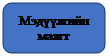 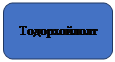 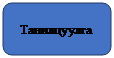 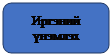 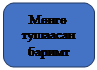 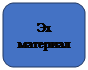 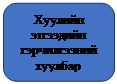 Маягт №1Маягт №1Маягт №2Маягт №2